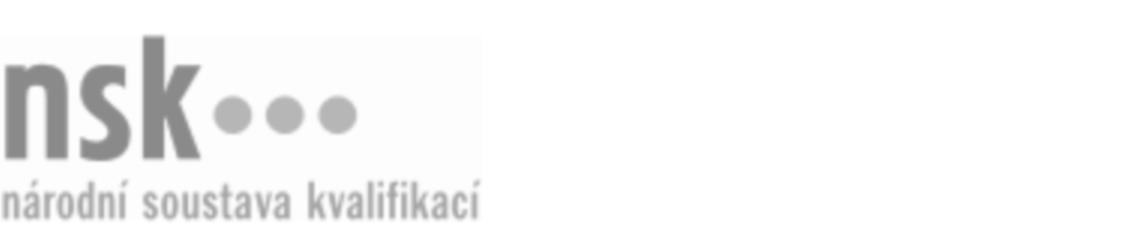 Autorizované osobyAutorizované osobyAutorizované osobyAutorizované osobyAutorizované osobyAutorizované osobyAutorizované osobyAutorizované osobyDesignér/designérka koupelen (kód: 28-046-N) Designér/designérka koupelen (kód: 28-046-N) Designér/designérka koupelen (kód: 28-046-N) Designér/designérka koupelen (kód: 28-046-N) Designér/designérka koupelen (kód: 28-046-N) Designér/designérka koupelen (kód: 28-046-N) Designér/designérka koupelen (kód: 28-046-N) Designér/designérka koupelen (kód: 28-046-N) Autorizující orgán:Autorizující orgán:Ministerstvo průmyslu a obchoduMinisterstvo průmyslu a obchoduMinisterstvo průmyslu a obchoduMinisterstvo průmyslu a obchoduMinisterstvo průmyslu a obchoduMinisterstvo průmyslu a obchoduMinisterstvo průmyslu a obchoduMinisterstvo průmyslu a obchoduMinisterstvo průmyslu a obchoduMinisterstvo průmyslu a obchoduMinisterstvo průmyslu a obchoduMinisterstvo průmyslu a obchoduSkupina oborů:Skupina oborů:Technická chemie a chemie silikátů (kód: 28)Technická chemie a chemie silikátů (kód: 28)Technická chemie a chemie silikátů (kód: 28)Technická chemie a chemie silikátů (kód: 28)Technická chemie a chemie silikátů (kód: 28)Technická chemie a chemie silikátů (kód: 28)Povolání:Povolání:Interiérový designérInteriérový designérInteriérový designérInteriérový designérInteriérový designérInteriérový designérInteriérový designérInteriérový designérInteriérový designérInteriérový designérInteriérový designérInteriérový designérKvalifikační úroveň NSK - EQF:Kvalifikační úroveň NSK - EQF:555555Platnost standarduPlatnost standarduPlatnost standarduPlatnost standarduPlatnost standarduPlatnost standarduPlatnost standarduPlatnost standarduStandard je platný od: 19.06.2020Standard je platný od: 19.06.2020Standard je platný od: 19.06.2020Standard je platný od: 19.06.2020Standard je platný od: 19.06.2020Standard je platný od: 19.06.2020Standard je platný od: 19.06.2020Standard je platný od: 19.06.2020Designér/designérka koupelen,  28.03.2024 9:45:32Designér/designérka koupelen,  28.03.2024 9:45:32Designér/designérka koupelen,  28.03.2024 9:45:32Designér/designérka koupelen,  28.03.2024 9:45:32Designér/designérka koupelen,  28.03.2024 9:45:32Strana 1 z 2Strana 1 z 2Autorizované osobyAutorizované osobyAutorizované osobyAutorizované osobyAutorizované osobyAutorizované osobyAutorizované osobyAutorizované osobyAutorizované osobyAutorizované osobyAutorizované osobyAutorizované osobyAutorizované osobyAutorizované osobyAutorizované osobyAutorizované osobyNázevNázevNázevNázevNázevNázevKontaktní adresaKontaktní adresa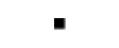 ing Čermák Martining Čermák Martining Čermák Martining Čermák Martining Čermák MartinNa Ovčinách 2/440, 17000 Praha 7Na Ovčinách 2/440, 17000 Praha 7ing Čermák Martining Čermák Martining Čermák Martining Čermák Martining Čermák MartinNa Ovčinách 2/440, 17000 Praha 7Na Ovčinách 2/440, 17000 Praha 7Na Ovčinách 2/440, 17000 Praha 7Na Ovčinách 2/440, 17000 Praha 7Ing. arch. Kovařík MartinIng. arch. Kovařík MartinIng. arch. Kovařík MartinIng. arch. Kovařík MartinIng. arch. Kovařík MartinTrnkova  1204/24, 62800 BrnoTrnkova  1204/24, 62800 BrnoIng. arch. Kovařík MartinIng. arch. Kovařík MartinIng. arch. Kovařík MartinIng. arch. Kovařík MartinIng. arch. Kovařík MartinTrnkova  1204/24, 62800 BrnoTrnkova  1204/24, 62800 BrnoDesignér/designérka koupelen,  28.03.2024 9:45:32Designér/designérka koupelen,  28.03.2024 9:45:32Designér/designérka koupelen,  28.03.2024 9:45:32Designér/designérka koupelen,  28.03.2024 9:45:32Designér/designérka koupelen,  28.03.2024 9:45:32Strana 2 z 2Strana 2 z 2